Приоритеты: 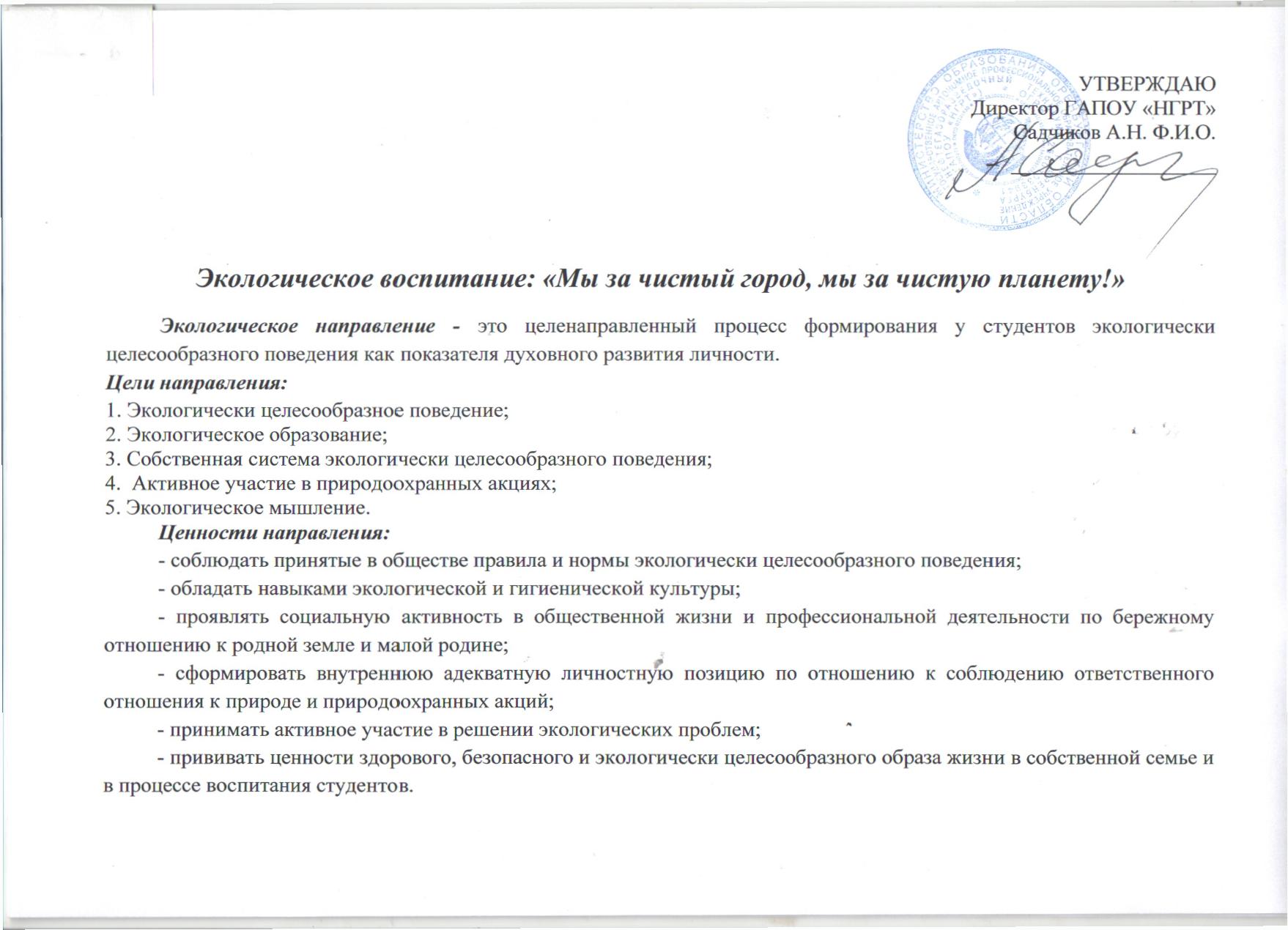 1 Экологическое образование:- формирование системы знаний о средствах и методах защиты человека и среды обитания;- оказание помощи пострадавшим в чрезвычайных ситуациях;- формирование гуманного отношения к живой природе.2 Экологическая и гигиеническая культура - формирование экологической и гигиенической культуры;- экологически целесообразное поведение;- развитие экологического мышления;- участие в природоохранных акциях.Качество. - экологическая культура;- бережное отношение к родной земле;- экологическая картина мира;- стремление беречь и охранять природу;- ответственность за состояние природных ресурсов и разумное взаимодействие с ними;- экологическая безопасность;- экологическая компетентность(Стратегия развития воспитания в Российской Федерации на период до 2025 года)Цель - Обеспечить сформированность  экологической грамотности не менее, чем у 90%  студентов  ГАПОУ «НГРТ» к 2022 году. Срок начала и окончания проекта  2019-2022Показатели:Результаты:1 Определено 20 критериев уровня сформированности общих компетенций по ФГОС СПО по ТОП – 50 ОК 01, ОК 02, ОК 03, ОК 04, ОК 05, ОК 09, ОК 10. 2 Проведено 4 мониторинга (входной, текущий, выходной, постпроектный) оценки уровня сформированности общих компетенций по ФГОС СПО по ТОП – 50 ОК 01, ОК 02, ОК 03, ОК 04, ОК 05, ОК 09, ОК 10.3 Разработана и утверждена Программа экологической грамотности обучающихся ГАПОУ «Нефтегазоразведочный техникум» города Оренбурга с 01.09.2018 30.06.2021 г.4. Разработаны и утверждены планы воспитательной работы преподавателей по специальностям у студентов техникума 01.09.2018 г5 Сформированы  навыки экологической грамотности не менее, чем у 90% обучающихся к 1 июля 2021 года6 Сформирован опыт участия в деловых встречах с экологами, экологическими экспертами, инноваторами для стимулирования уровня компетентности в вопросах экологического воспитания не менее, чем у 80% обучающихся к 1 июля 2021 года7 Сформирован опыт участия в проектных командах, конкурсных мероприятиях, стартапах для повышения уровня экологичекой компетентности не менее, чем у 80% обучающихся к 1 июля 2021 года;8 Заключено 5 договоров с организациями,  обеспечивающими стажировку в организациях по анализу окружающей среде для лаборантов. 9 Проведена студенческая научно-практическая конференция на тему: «Экологическая проблема самая актуальная проблема 21 века» с участием 350 чел. обучающихся техникума.10. Проведена студенческая научно-практическая конференция на тему: «Экология Оренбургской области»  с участием 270 чел. обучающихся техникума.11. Организованы и проведены круглые столы с представителями экологической службы города по вопросам улучшения экологической обстановки в городе и области.12. Ежегодное участие с разработанными социальными проектами реальной направленности.13. Проведены тренинги психологом техникума и представителями психологической службы ГКУ Центр занятости г. Оренбург на темя: «Диплом есть, что дальше?», «Перспективы развития рынка труда», «Мои профессиональные проекты»14. Проведение студентами направления «Технологический контроль химических соединений» просветительской работы для студентов других специальностей и профессий.15. Развитие курсовой профессиональной подготовки в техникуме по направлению «Лаборант-эколог».16. Проведены преподавателями-экологами мастер-классы с преподавателями и студентами техникума по экологической грамотности.17. Участие в Чемпионате WorldSkillsRussia в компетенции «Лабораторно-химический анализ».18. Разработан и внедрен проект «За чистый город».Реестр заинтересованных сторонКалендарный план-графикМатрица распределения ответственностиРеестр рисков и возможностейКоммуникативная модельБюджетМодель функционирования результатов:Продвижение экологического воспитания в техникуме; Повышение уровня экологической грамотности  и культуры студентов; Развивать творческие и организаторские способности студентов через экологическое воспитание;      - Увеличение  количества заинтересованных данной проблемой лиц.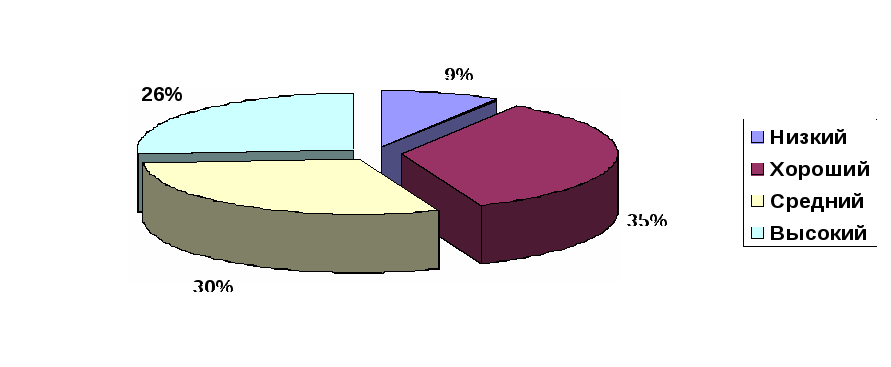 КОМАНДА ПРОЕКТАПоказателипроектаи их значенияпо годам Показатель Базовоезначение Период, год Период, год Период, год Период, год Показателипроектаи их значенияпо годам Показатель Базовоезначение 2019 2020 20212022Показателипроектаи их значенияпо годам 1.Доля  студентов ГАПОУ «НГРТ» с высоким уровнем экологической грамотности. 3%(11.2019) 5% 45% 90% Показателипроектаи их значенияпо годам  Количество обучающихся, способных анализировать ситуацию, чел.293237337675Показателипроектаи их значенияпо годам Количество обучающихся, способных составлять планы, чел.293237337675Показателипроектаи их значенияпо годам 2. Доля  студентов ГАПОУ «НГРТ» с высоким уровнем экологической культуры. 5%(11.2019)6%10% 35% 80% Показателипроектаи их значенияпо годам Количество обучающихся с развитым экологическим мышлением, чел.375075262600Показателипроектаи их значенияпо годам Количество обучающихся с развитым экологическим воображением, чел.375075262600Показателипроектаи их значенияпо годам Количество обучающихся, готовых к восприятию нового, чел.375075262600Показателипроектаи их значенияпо годам 3 Количество обучающихся, способных осуществлять целеполагание, чел.2%(11.2019)6%10% 35% 65% Показателипроектаи их значенияпо годам Количество обучающихся, способных осуществлять самоконтроль, чел.152575262487Показателипроектаи их значенияпо годам Количество обучающихся, способных проводить коррекцию, чел.152575262487Показателипроектаи их значенияпо годам Количество обучающихся, способных прикладывать волевые усилия для достижения поставленных целей, чел. 152575262487Показателипроектаи их значенияпо годам 4. Доля  обучающихся, способных работать в коллективе и команде, эффективно взаимодействовать с коллегами, руководством, клиентами, %10%(09.2019)12%15% 45% 70% Показателипроектаи их значенияпо годам Количество обучающихся, открытых к общению, чел.7590112337525Показателипроектаи их значенияпо годам Количество обучающихся, обладающих смелостью в принятии решений, чел.7590112337525Показателипроектаи их значенияпо годам Количество обучающихся открытых, умеющих ладить с людьми, чел.7590112337525Показателипроектаи их значенияпо годам Количество обучающихся, стремящихся к доминированию, чел.Показателипроектаи их значенияпо годам 5.  Доля обучающихся, способных осуществлять устную и письменную коммуникацию на государственном языке с учетом особенностей социального и культурного контекста, %.1(11.2019)23 610Количество обучающихся, наделенных этнической толерантностью, чел.810224575Количество обучающихся, наделенных социальной толерантностью, чел810224575Количество обучающихся, обладающих толерантностью как чертой личности, чел.810224575Количество обучающихся, способных осуществлять устную и письменную коммуникацию, чел.8102245756.  Доля обучающихся, способных использовать информационные технологии в проф.деятельности, %.10%(09.2019)12%15% 45% 70% Количество обучающихся, способных использовать информационные технологии в профессиональной деятельности, чел.75901123375257.  Доля  обучающихся, способных пользоваться профессиональной документацией на государственном и иностранном языке, %.1(11.2019)23 610 Количество обучающихся, способных использовать информационные технологии в профессиональной деятельности, чел.810224575Количество обучающихся, умеющих работать с профессиональной документацией, чел.810224575№п/п Орган или организация Представитель интересов
(ФИО, должность) Ожидание от реализации проекта (программы) 1.Министерство образования Оренбургской области. Крухмалева Маргарита Николаевна – заместитель министра образования Оренбургской области Сапрыкина Наталья Николаевна- заместитель министра образования Оренбургской областиПовышение уровня экологического воспитания студентов ГАПОУ «НГРТ» 2.Отдел профессионального образования  министерства образования Оренбургской области.Филькова Лариса Николаевна – начальник отдела Повышение уровня экологической грамотности студентов ГАПОУ «НГРТ»3.ФГБУ ГЦАС "Оренбургский" Прохожева Лариса Викторовна- начальник отдела охраны окружающей среды с химико-аналитическим комплексом Прием на работу выпускников, с требуемыми компетенциями, готовыми к постоянному профессиональному росту  и  самосовершенствованию. 4.Государственное автономное профессиональное образовательное учреждение «Нефтегазоразведочный техникум» города Оренбурга Садчиков Александр Николаевич -директорПовышение уровня экологической грамотности и экологического воспитания студентов техникума. 5ООО "Оренбург Водоканал" Секретева Лидия Васильевна Ведущий инженер Центральной аналитической лаборатории Достижение Экологической Миссии  города и области 6Администрация Южного округа города Оренбурга Гузаревич  Артем Валентинович – глава Южного округа города Оренбурга.Экологический отдел администрации Вовлеченность студентов –волонтеров в экологические отряды для поддержания порядка в городе Оренбурге 7Государственное автономное учреждение дополнительного образования ОРЕНБУРГСКИЙ ОБЛАСТНОЙ ДЕТСКО-ЮНОШЕСКИЙ МНОГОПРОФИЛЬНЫЙ ЦЕНТР Директор Центра - Чернев Николай Анатольевич Совместная деятельность  по повышению экологической грамотности и экологическому воспитанию студентов 8Центральная городская библиотека имени Н. А. Некрасова Директор Емельянова Людмила Владимировна  Совместная деятельность  по повышению экологической грамотности и экологическому воспитанию студентов№НаименованиеДлительность, днейНачалоОкончание2019 год2019 год2019 год2020 год 2020 год 2020 год 2020 год 2021 год 2021 год 2021 год 2021 год 2022 год2022 год2022 год2022 год№НаименованиеДлительность, днейНачалоОкончание10 11 12 0102030401020304010203041.Инициация и запуск проекта 1.1Разработка паспорта проекта 25 01.10.19 25.10.19 1.2Издание приказа о запуске проекта 515.10.1920.10.19 2.Разработка проектной документации 2.1 Предложение о сотрудничестве на взаимовыгодных условиях 30 01.10.19 30.10.192.2 Создание проектного комитета 515.10.19 20.10.19 3 Совещания проектной группы:-стартовое совещание по проекту;-совещание по статусу;Рабочие совещания;- итоговое совещание. 3.1 Разработка критериев экологической грамотности студентов с помощью объективной оценки. 25 01.10.19 25.10.19 3.2 Инициирование студентов 1095 дней01.10.1930.06.223.3 Анализ результативности 1095 дней01.10.1930.06.224.Проведение экологического исследования4.1Экологическое исследование  воздуха15 дней01.12.1915.12.20194.2Экологическое исследование  почвы15 дней01.12.1915.12.20194.3Экологическое исследование  воды15 дней01.12.1915.12.20195Формирование экологической активности5.1Проведение  обучения по экологической грамотности1095 дней01.01.2020 01.03.20225.2Работа проектных команд по выбранным направлениям (собственными проектами)1095 дней01.01.2028.12.20225.2Участие проектных команд в конкурсных мероприятиях по своим направлениям1095 дней01.01.2028.12.20225.3Работа волонтеров по привлечению участников на стороне1095 дней01.01.2028.12.20225.4Обучение экологической грамотности , привлеченных волонтеров1095 дней01.12.1930.12.20226.Экологические маршруты6.1Экологические десанты1095 дней01.01.2001.03.20226.2Экологические акции1095 дней01.01.2001.03.20226.3Реализация экологических проектов, в рамках программы1095 дней01.01.2001.03.20227Подведение итогов30 дней01.02.2001.03.20227.1Мониторинг экологических работ 1095 дней01.01.2001.03.20227.2Корректировка  программы, с учетом замечаний30 дней01.02.2001.03.20228Выход на новый уровень реализации30 дней01.02.2001.03.2022Результат(документ, подтверждающий выполнения контрольных событий)Роль в проекте / должностьРоль в проекте / должностьРоль в проекте / должностьРоль в проекте / должностьРоль в проекте / должностьРезультат(документ, подтверждающий выполнения контрольных событий)Куратор Руководи-тель Администратор Ответственный исполнитель1Ответственный исполнитель2Ответственный исполнитель3Ответственный исполнитель4Ответственный исполнитель5Диагностический инструментарийуосссииНормативно-правовая база развития воспитательной компоненты усоиНаучная образовательная основа воспитательной компоненты усоиТворческая основа воспитательной компоненты усоиииСогласующийСУтверждающийУОтветственный за результатОИсполнитель И №п/пНаименование риска/возможностиДействия по предупреждению риска/ реализации возможности1.Отсутствие взаимопонимания проблемной ситуации между специалистами партнеров Составить план работы специалистов для согласованности деятельности по проекту. 2.Не достаточный уровень материально-технического обеспечения Активизировать работу по привлечению спонсорских и  внебюджетных средств от приносящей доход деятельности ГАПОУ «НГРТ». Работа со спонсорами, социальными партнерами. 3.Низкая активность и не заинтересованность студентов в участии проекта Разнообразить формы работы со студентами (выпуск буклетов, мини-собрания, выпуск стенгазет, размещение информации на сайте, оформление стенда. 4 Затухание активности студентов на последующих этапах деятельности проекта. Волонтерская деятельность студентов по активизации и привлечению внимания на проблемы экологии. №п/п Какаяинформацияпередается Кто передаетинформацию Кому передаетсяинформация Когда передаетинформацию Как передаетсяинформация 1.Обмен информацией о текущем состоянии проекта Администратор проекта  Участникам проекта Еженедельно(пятница) Телефонная связь, электронная почта 2.Документы и информация по проекту Ответственный по направлению  Администратору проекта и адресаты Не позже сроков плана-графиков Телефонная связь, электронная почта 3.Информация о наступивших или возможных рисках и отклонениях по проекту Администратор проекта, ответственное лицо по направлению Руководителю проекта В день поступления информации Телефонная связь, электронная почта№п/п Наименованиемероприятия (результата) Бюджетные источники финансирования, тыс. рублей Бюджетные источники финансирования, тыс. рублей Бюджетные источники финансирования, тыс. рублей Бюджетные источники финансирования, тыс. рублей Бюджетные источники финансирования, тыс. рублей Бюджетные источники финансирования, тыс. рублей Внебюджетныеисточникифинансирования Внебюджетныеисточникифинансирования Всего, тысячирублей Всего, тысячирублей №п/п Наименованиемероприятия (результата) Федеральный бюджетФедеральный бюджетКонсолидированные бюджеты субъектов Российской ФедерацииКонсолидированные бюджеты субъектов Российской ФедерацииКонсолидированные бюджеты субъектов Российской ФедерацииКонсолидированные бюджеты субъектов Российской ФедерацииВнебюджетныеисточникифинансирования Внебюджетныеисточникифинансирования Всего, тысячирублей Всего, тысячирублей №п/п Наименованиемероприятия (результата) Федеральный бюджетФедеральный бюджетВсегоВсегоВ т.ч. субсидиииз федерального бюджетаВ т.ч. субсидиииз федерального бюджетаВнебюджетныеисточникифинансирования Внебюджетныеисточникифинансирования Всего, тысячирублей Всего, тысячирублей Функциональное направление «Методическое сопровождение»Функциональное направление «Методическое сопровождение»Функциональное направление «Методическое сопровождение»Функциональное направление «Методическое сопровождение»Функциональное направление «Методическое сопровождение»Функциональное направление «Методическое сопровождение»Функциональное направление «Методическое сопровождение»Функциональное направление «Методическое сопровождение»Функциональное направление «Методическое сопровождение»Функциональное направление «Методическое сопровождение»Функциональное направление «Методическое сопровождение»Функциональное направление «Методическое сопровождение»Функциональное направление «Образовательно-просветительское направление »Функциональное направление «Образовательно-просветительское направление »Функциональное направление «Образовательно-просветительское направление »Функциональное направление «Образовательно-просветительское направление »Функциональное направление «Образовательно-просветительское направление »Функциональное направление «Образовательно-просветительское направление »Функциональное направление «Образовательно-просветительское направление »Функциональное направление «Образовательно-просветительское направление »Функциональное направление «Образовательно-просветительское направление »Функциональное направление «Образовательно-просветительское направление »Функциональное направление «Образовательно-просветительское направление »Функциональное направление «Образовательно-просветительское направление »Функциональное направление «Развитие материально-технической базы»Функциональное направление «Развитие материально-технической базы»Функциональное направление «Развитие материально-технической базы»Функциональное направление «Развитие материально-технической базы»Функциональное направление «Развитие материально-технической базы»Функциональное направление «Развитие материально-технической базы»Функциональное направление «Развитие материально-технической базы»Функциональное направление «Развитие материально-технической базы»Функциональное направление «Развитие материально-технической базы»Функциональное направление «Развитие материально-технической базы»Функциональное направление «Развитие материально-технической базы»Функциональное направление «Развитие материально-технической базы»8.Изготовление печатной продукцииИзготовление печатной продукции0015159.Закуп расходных материалов и инвентаряЗакуп расходных материалов и инвентаря00202010.Обеспечение снаряжениемОбеспечение снаряжением00505011.Транспортные услугиТранспортные услуги001010№п/п ФИО Должность и основное место работы Выполняемые в проекте работы 1 Садчиков Александр НиколаевичДиректор ГАПОУ «НГРТ»Куратор проекта2 Филькова Лариса Николаевна Начальник отдела профессионального воспитания Министерства образования Оренбургской области Функциональный заказчик3 Крухмалева Маргарита НиколаевнаЗаместитель министра образования Оренбургской области Функциональный заказчик4 Сапрыкина Наталья НиколаевнаЗаместитель министра образования Оренбургской области Функциональный заказчик5 Прохожева Лариса Викторовна- Начальник отдела охраны окружающей среды с химико-аналитическим комплексом ФГБУ ГЦАС "Оренбургский" Заинтересованная сторона 6 Шутова Наталья Юрьевна Заместитель директора ГАПОУ «НГРТ» по УВР Руководитель проекта 7 Бусловская Елена Сергеевна Методист ГАПОУ «НГРТ» Администратор проекта8Куренкова Ангелина Витальевна Социальный педагог  ГАПОУ «НГРТ» Ответственный исполнитель 9Арнаутова Марина Ивановна Педагог – психолог  ГАПОУ «НГРТ» Ответственный исполнитель10Церех Ольга Васильевна Преподаватель  экологии ГАПОУ «НГРТ» Ответственный исполнитель11Левина Мария ВладимировнаПреподаватель  экологии ГАПОУ «НГРТ» Ответственный исполнитель12Евстигнеева Людмила ВалентиновнаПреподаватель  экологии ГАПОУ «НГРТ» Ответственный исполнитель